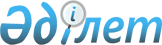 2009 жылғы 14 желтоқсандағы "Қарасай ауданының 2010-2012 жылдарға арналған аудандық бюджеті туралы" № 34-3 шешіміне өзгерістер мен толықтырулар енгізу туралы
					
			Күшін жойған
			
			
		
					Алматы облысы Қарасай аудандық мәслихатының 2010 жылғы 3 ақпандағы N 38-4 шешімі. Алматы облысы Қарасай ауданының Әділет басқармасында 2010 жылғы 24 ақпанда N 2-11-84 тіркелді. Күші жойылды - Алматы облысы Қарасай аудандық мәслихатының 2011 жылғы 24 қаңтардағы № 49-4 шешімімен      Ескерту. Күші жойылды - Алматы облысы Қарасай аудандық мәслихатының 24.01.2011 № 49-4 шешімімен.

      РҚАО ескертпесі.

      Мәтінде авторлық орфография және пунктуация сақталған.

      Қазақстан Республикасының Бюджет Кодексінің 9-бабының 2-тармағына, 106-бабының 1-тармағына, 2-тармағының 5-тармақшасына сәйкес, Қарасай аудандық мәслихаты ШЕШІМ ҚАБЫЛДАДЫ:



      1. Қарасай аудандық мәслихатының 2009 жылы 14 желтоқсандағы “Қарасай ауданының 2010-2012 жылдарға арналған аудандық бюджеті туралы” шешіміне (Қарасай аудандық мәслихатының 2009 жылғы 14 желтоқсандағы № 34-3 “Қарасай ауданының 2010-2012 жылдарға арналған бюджеті туралы” аудандық әділет басқармасында 2009 жылдың 29 желтоқсанда № 2-11-77 нормативтік құқықтық кесімдерді мемлекеттік тіркеудің тізіліміне енгізілді) өзгерістер енгізілсін:



      1 тармақта төмендегі жолдар бойынша:

      1) “Кірістер барлығы” деген жол бойынша “8501651” саны "9118658" санына ауыстырылсын:

      "Ресми трансферттерден түсетін түсімдер" деген жол бойынша "5374612" саны "5991619" санына ауыстырылсын.

      "Соның ішінде:

      Білім беру объектілерін дамытуға 82434 мың теңге (Қаскелең қаласында 320 орынды балабақша құрылысына);

      Білім беру объектілерінің құрылысы мен сейсмокүшейтуді дамытуға 63750 мың теңге (Қаскелең қаласында 320 орынды балабақша құрылысына);

      Білім беру мекемелеріне 236372 мың теңге (Балабақшалар, мектеп -интернаттарға өртке қарсы дабыл жүйесін орнатуға, бастауыш, негізгі орта және жалпы орта білім беру мектептері, гимназиялар, мектеп-балабақшаларға);

      Инженерлік-коммуникациялық жүйесін дамытуға 47971 мың теңге;

      Малды союға арналған арнайы орындар және алаңдардың құрылысына 2000 мың теңге;

      Тұрғын-үй, коммуналдық шаруашылық объектілерін қалпына келтіруге 18205 мың теңге (Қаскелең өзағысты-қысым коллектор тазартқыш ғимаратының құрылысына, Мерей кентіндегі жылумен қамтамасыздандыру жүйесін жаңғыртуға, жобалық сметалық құжатын даярлауға);

      Елді мекендерді абаттандыруға 75000 мың теңге (Іргелі, Шамалған ауылдық округтеріне);

      Тұрғын-үй, коммуналдық шаруашылық объектілерін қалпына келтіруге 20506 мың теңге (Шамалған бекеті, Райымбек ауылы және Қаскелең қаласын электрқуатымен қамтамасыздандыру жүйелерінің күрделі жөндеуінің жобалық сметалық құжатын даярлауға, бюджет саласындағы 15 объектілерді газдық жылуға ауыстыруға);

      Ұлы Жеңістің 65 жылдығын мерекелеуге байланысты біржолғы төлемдерді беруге 7750 мың теңге;

      Мәдениет объектілерін ұстауға 60000 мың теңге (Шамалған ауылындағы мәдениет үйінің күрделі жөндеуіне);

      Алып қойылатын және жойылатын ауру жануарлардан алынатын өнімдер мен шикізаттың құнын иелеріне өтеуге 797 мың теңге;

      Ветеринария облысындағы жергілікті атқарушы органдардың бөлімшелерін ұстауға 2220 мың теңге;

      Ауылдық елді мекендердегі әлеуметтік сала мамандарын әлеуметтік қолдау шараларын іске асыруға 2 мың теңге" абзацпен толықтырылсын.

      2) “Шығындар” деген жол бойынша “8673695” деген саны “8814308” санына ауыстырылсын.

      3) «Таза бюджеттік несиелендіру» деген жол бойынша "12471" саны  енгізілсін.

      4) «Қаржылық активтер мен операциялар» деген жол бойынша 0 саны өзгеріссіз.

      5) «Бюджет тапшылығы (профицит)» деген жол бойынша "172044" саны "291879" санына ауыстырылсын;

      6) «Бюджет тапшылығын қаржыландыру (профицитін пайдалану)» деген жол бойынша "172044" саны "291879" санына ауыстырылсын.



      4 тармақтағы:

      “Жалпы сипаттағы мемлекеттік қызметтер” деген жол бойынша “221619” саны “228983” санына ауыстырылсын;

      “Қорғаныс” деген жол бойынша “455” саны “910” санына ауыстырылсын;

      “Білім беру” деген жол бойынша “5071009” саны “5479864” санына ауыстырылсын;

      "Әлеуметтік көмек және әлеуметтік қамсыздандыру" деген жол бойынша "176784" саны "184534" санына ауыстырылсын;

      “Тұрғын-үй, коммуналдық шаруашылық” деген жол бойынша “1564980” саны “1759291” санына ауыстырылсын;

      “Мәдениет, спорт, туризм және ақпараттық кеңістік” деген жол бойынша “214327” саны “283380” санына ауыстырылсын;

      “Ауыл, су, орман, балық шаруашылығы, ерекше қорғалатын табиғи аумақтар, қоршаған ортаны және жануарлар дүниесін қорғау, жер қатынастары” деген жол бойынша “330043” саны “326297” санына ауыстырылсын;

      “Көлік және коммуникациялар” деген жол бойынша “107149” саны “108649” санына ауыстырылсын;

      “Басқалар” деген жол бойынша “27979” саны “28399” санына ауыстырылсын;



      2. Көрсетілген шешімнің 1 қосымшасы осы шешімнің 1 қосымшасына сәйкес жаңа редакцияда баяндалсын.



      3. Көрсетілген шешім 6 қосымшамен толықтырылсын.



      4. Осы шешім 2010 жылдың 1 қаңтарынан бастап қолданысқа енгізілсін.      Аудандық мәслихаттың кезекті

      38-ші сессиясының төрағасы           Эм Л.Х.С.      Аудандық мәслихаттың

      хатшысы                              Ахметов М.Т.

Қарасай аудандық мәслихаттың

2010 жылғы "2" ақпандағы

"Қарасай аудандық мәслихаттың

2010-2012 жылдарға арналған

аудандық бюджеті туралы" № 34-3 шешіміне

өзгерістер мен толықтырулар енгізу туралы

№ 38-4 шешіміне 1 қосымша 2010 жылға арналған аудандық бюджеттің

ағымдағы бюджеттік бағдарламаларының

тізбесі

Қарасай аудандық мәслихаттың

2010 жылғы "2" ақпандағы

"Қарасай аудандық мәслихаттың

2010-2012 жылдарға арналған

аудандық бюджеті туралы" № 34-3 шешіміне

өзгерістер мен толықтырулар енгізу туралы

№ 38-4 шешіміне 6 қосымша 2010-2012 жылдарға арналған аудандық

бюджеттің инвестициялық жобаларының

тізбесі
					© 2012. Қазақстан Республикасы Әділет министрлігінің «Қазақстан Республикасының Заңнама және құқықтық ақпарат институты» ШЖҚ РМК
				Санаты

      Сынып Атауы

         Iшкi сынып

            ЕрекшелiгiСанаты

      Сынып Атауы

         Iшкi сынып

            ЕрекшелiгiСанаты

      Сынып Атауы

         Iшкi сынып

            ЕрекшелiгiСанаты

      Сынып Атауы

         Iшкi сынып

            ЕрекшелiгiСанаты

      Сынып Атауы

         Iшкi сынып

            ЕрекшелiгiСанаты

      Сынып Атауы

         Iшкi сынып

            ЕрекшелiгiСомасы

(мың теңге)Кiрiстер91186581Салықтық түсiмдер250066004Меншiкке салынатын салықтар13337501Мүлiкке салынатын салықтар94120001Заңды тұлғалардың және жеке кәсiпкерлердiң мүлкiне салынатын салық 83320002Жеке тұлғалардың мүлкiне салынатын салық1080003Жер салығы10030002Елді мекендер жерлеріне жеке тұлғалардан алынатын жер салығы3200003Өнеркәсіп, көлік, байланыс, қорғаныс жеріне және ауыл шаруашылығына арналмаған өзге салынатын жер салығы300006Ерекше қорғалатын табиғи аумақтың жеріне, сауықтыру, рекреациялық және тарихи-мәдени мақсаттағы жерлерге салынатын жер салығы10007Ауыл шаруашылығы мақсатындағы жерлерге заңды тұлғалардан, жеке кәсіпкерлерден, жеке нотариустар мен адвокаттардан алынатын жер салығы220008Елді мекендер жерлеріне заңды тұлғалардан, жеке кәсіпкерлерден, жеке нотариустар мен адвокаттардан алынатын жер салығы630004Көлiк құралдарына салынатын салық28600001Заңды тұлғалардың және жеке кәсiпкерлердiң мүлкiне салынатын салық 3500002Жеке тұлғалардың көлiк құралдарына салынатын салық2510005Бiрыңғай жер салығы625001Бiрыңғай жер салығы625005Тауарларға, жұмыстарға және қызметтер көрсетуге салынатын iшкi салықтар10618602Акциздер98771001Қазақстан Республикасының аумағында өндірілген спирттiң барлық түрлерi1500002Қазақстан Республикасының аумағында өндірілген арақ9000004Қазақстан Республикасының аумағында өндірілген шараптар1500005Қазақстан Республикасының аумағында өндірілген коньяк, бренди (отандық өндірістің коньяк спиртінен өндірілген коньяк, брендиден басқа)006Қазақстан Республикасының аумағында отандық коньяк спирті өндірісінен жасалған коньяк, бренди50007Қазақстан Республикасының аумағында өндірілген сыра83436096Заңды және жеке тұлғалар бөлшек саудада өткізетін, сондай-ақ өзінің өндірістік мұқтаждарына пайдаланылатын бензин (авиациялықты қоспағанда)3170097Заңды және жеке тұлғаларға бөлшек саудада өткізетін, сондай-ақ өз өндірістік мұқтаждарына пайдаланылатын дизель отыны11503Табиғи және басқа ресурстарды пайдаланғаны үшiн түсетiн түсiмдер950015Жер учаскелерiн пайдаланғаны үшiн төлем95004Кәсiпкерлiк және кәсiби қызметтi жүргiзгенi үшiн алынатын алымдар5265001Жеке кәсiпкерлердi мемлекеттiк тiркегенi үшiн алынатын алым290002Жекелеген қызмет түрлерiмен айналысу құқығы үшiн лицензиялық алым640003Заңды тұлғаларды мемлекеттiк тiркегенi және филиалдар мен өкілдіктерді есептік тіркегені, сондай-ақ оларды қайта тіркегені үшiн алым250005Жылжымалы мүлiкті кепілдікке салуды мемлекеттік тіркегені және кеменің немесе жасалып жатқан кеменің ипотекасы үшін алынатын алым35014Көлік құралдарын мемлекеттік тіркегені, сондай-ақ оларды қайта тіркегені үшін алым750018Жылжымайтын мүлiкке және олармен мәмiле жасау құқығын мемлекеттiк тiркегенi үшiн алынатын алым3050020Жергiлiктi маңызы бар және елдi мекендердегi жалпы пайдаланудағы автомобиль жолдарының белдеуiнде бөлiнген сыртқы /көрнекi/ жарнамаларды орналастырғаны үшiн төлемақы 25005Құмар ойын бизнеске салық1200008Заңдық мәндi iс-әрекеттердi жасағаны және (немесе) құжаттар бергенi үшiн оған уәкiлеттiгi бар мемлекеттiк органдар немесе лауазымды адамдар алатын мiндеттi төлемдер1050501Мемлекеттiк баж1050502Салықтық емес түсiмдер20650001Мемлекет меншiгiнен түсетiн түсiмдер45003Мемлекет меншігіндегі акциялардың мемлекеттік пакетіне дивидендтер30002Коммуналдық меншіктегі акциялардың мемлекеттік пакетіне берілетін дивидендтер3005Мемлекет меншiгiндегi мүлiктi жалға беруден түсетiн кiрiстер420004Коммуналдық меншiктегi мүлiктi жалға беруден түсетiн кiрiстер 420004Мемлекеттiк бюджеттен қаржыландырылатын, сондай-ақ Қазақстан Республикасы Ұлттық Банкiнiң бюджетiнен (шығыстар сметасынан) ұсталатын және қаржыландырылатын мемлекеттiк мекемелер салатын айыппұлдар, өсiмпұлдар, санкциялар, өндiрiп алулар2000001Мұнай секторы ұйымдарынан түсетін түсімдерді қоспағанда, мемлекеттік бюджеттен қаржыландырылатын, сондай-ақ Қазақстан Республикасы Ұлттық Банкінің бюджетінен (шығыстар сметасынан) ұсталатын және қаржыландырылатын мемлекеттік мекемелер салатын айыппұлдар, өсімпұлдар, санкциялар, өндіріп алулар20000005Жергiлiктi мемлекеттiк органдар салатын әкiмшiлiк айыппұлдар, өсімпұлдар, санкциялар2000006Басқа да салықтық емес түсiмдер20001Басқа да салықтық емес түсiмдер200009Жергiлiктi бюджетке түсетiн салыққа жатпайтын басқа да түсiмдер20003Негiзгi капиталды сатудан түсетiн түсiмдер41987901Мемлекеттік мекемелерге бекітілген мемлекеттік мүлікті сату2598791Мемлекеттік мекемелерге бекітілген мемлекеттік мүлікті сату2598793Азаматтарға пәтерлер сатудан түсетін түсімдер25987903Жердi және материалдық емес активтердi сату1600001Жердi сату16000001Жер учаскелерiн сатудан түсетiн түсiмдер1600004Ресми трансферттерден түсетiн түсiмдер599161902Мемлекеттiк басқарудың жоғары тұрған органдарынан түсетiн трансферттер59916192Облыстық бюджеттен түсетiн трансферттер599161901Ағымдағы нысаналы трансферттер223929702Нысаналы даму трансферттерi232944504Заңнаманың қабылдануына байланысты ысырапты өтеуге арналған трансферттер1422877функц. топ

  кiшi функция                Атауы 

      бағдарлама әкiмшiлiгi 

          бағдарлама

              кiшi бағдарламафункц. топ

  кiшi функция                Атауы 

      бағдарлама әкiмшiлiгi 

          бағдарлама

              кiшi бағдарламафункц. топ

  кiшi функция                Атауы 

      бағдарлама әкiмшiлiгi 

          бағдарлама

              кiшi бағдарламафункц. топ

  кiшi функция                Атауы 

      бағдарлама әкiмшiлiгi 

          бағдарлама

              кiшi бағдарламафункц. топ

  кiшi функция                Атауы 

      бағдарлама әкiмшiлiгi 

          бағдарлама

              кiшi бағдарламафункц. топ

  кiшi функция                Атауы 

      бағдарлама әкiмшiлiгi 

          бағдарлама

              кiшi бағдарламаСомасы (мың теңге)2. Ш Ы Ғ Ы Н Д А Р881430801Жалпы сипаттағы мемлекеттiк қызметтер 2289831Мемлекеттiк басқарудың жалпы функцияларын орындайтын өкiлдi, атқарушы және басқа органдар203412112Аудан (облыстық маңызы бар қала) мәслихатының аппараты9330001Аудан (облыстық маңызы бар қала) мәслихатының қызметiн қамтамасыз ету жөніндегі қызметтер9180004Мемлекеттiк органдарды материалдық - техникалық жарақтандыру 150122Аудан (облыстық маңызы бар қала) әкiмiнiң аппараты59692001Аудан (облыстық маңызы бар қала) әкiмiнiң қызметiн қамтамасыз ету жөніндегі қызметтер57592004Мемлекеттiк органдарды материалдық - техникалық жарақтандыру 2100123Қаладағы аудан аудандық маңызы бар қала, кент, ауыл (село), ауылдық (селолық) округ әкімінің аппараты134390001Қаладағы аудан, аудандық маңызы бар қаланың, кент, ауыл (село), ауылдық (селолық) округ әкiмiнің қызметiн қамтамасыз ету жөніндегі қызметтер129401023Мемлекеттік органдарды материалдық-техникалық жарақтандыру49892Қаржылық қызмет15420452Ауданның (облыстық маңызы бар қаланың) қаржы бөлiмi15420001Аудандық бюджетті орындау және коммуналдық меншікті (облыстық маңызы бар қала) саласындағы мемлекеттік саясатты іске асыру11059003Салық салу мақсатында мүлікті бағалауды жүргізу2991019Мемлекеттік органдарды материалдық-техникалық жарақтандыру13705Жоспарлау және статистикалық қызмет10151453Ауданның (облыстық маңызы бар қаланың) экономика және бюджеттiк жоспарлау бөлiмi10151001Экономикалық саясатты, мемлекеттік жоспарлау жүйесін қалыптастыру және дамыту және ауданды (облыстық маңызы бар қаланы) басқару саласындағы мемлекеттік саясатты іске асыру жөніндегі қызметтер10001005Мемлекеттiк органдарды материалдық - техникалық жарақтандыру 15002Қорғаныс9101Әскери мұқтаждар910122Аудан (облыстық маңызы бар қала) әкiмiнiң аппараты910005Жалпыға бiрдей әскери мiндеттi атқару шеңберiндегi iс-шаралар91003Қоғамдық тәртіп, қауіпсіздік, құқықтық, сот, қылмыстық-атқару қызметі 79691Құқық қорғау қызметі7969458Аудан (облыстық маңызы бар қаланың) тұрғын үй-коммуналдық шаруашылық, жолаушылар көлiгi және автомобиль жолдары бөлiмi7969021Елдi мекендерде жол жүрісі қауіпсіздігін қамтамасыз ету796904Бiлiм беру54798641Мектепке дейiнгi тәрбие және оқыту316157464Ауданның (облыстық маңызы бар қаланың) бiлiм бөлiмi316157009Мектепке дейінгі тәрбие ұйымдарының қызметін қамтамасыз ету3161572Бастауыш, негiзгi орта, және жалпы орта бiлiм беру 3833421123Қаладағы аудан, аудандық маңызы бар қала, кент, ауыл (село), ауылдың (селолық) округ әкiмiнің аппараты27688005Ауылдық (селолық) жерлерде балаларды мектепке дейiн тегiн алып баруды және керi алып келудi ұйымдастыру27688464Ауданның (облыстық маңызы бар қаланың) бiлiм беру бөлiмi3805733003Жалпы бiлiм беру 3805733103Оқу өндірістік комбинаттарда және басқа оқу-өндірістік құрылымдарда оқыту4Техникалық және кәсіптік, орта білімнен кейінгі білім беру8528464Ауданның (облыстық маңызы бар қаланың) бiлiм беру бөлiмi8528018Кәсіптік оқытуды ұйымдастыру85289Білім беру саласындағы өзге де қызметтер1321758464Ауданның (облыстық маңызы бар қаланың) бiлiм беру бөлiмi186881001Жергілікті деңгейде білім беру саласындағы мемлекеттік саясатты іске асыру жөніндегі қызметтер16020004Ауданның (аудандық маңызы бар қаланың) мемлекеттік білім беру мекемелерінде білім беру жүйесін ақпараттандыру22086005Ауданның (облыстық маңызы бар қаланың) мемлекеттік білім беру мекемелер үшін оқулықтар мен оқу-әдiстемелiк кешендерді сатып алу және жеткізу45188007Аудандық (қалалық) ауқымдағы мектеп олимпиядаларын және мектептен тыс іс-шараларды өткізу2287011Өңірлік жұмыспен қамту және кадрларды қайта даярлау стратегиясын іске асыру шеңберінде білім беру объектілерін күрделі, ағымды жөндеу101000013Мемлекеттiк органдарды материалдық - техникалық жарақтандыру 300467Ауданның (облыстық маңызы бар қаланың) құрылыс бөлімі1134877037Білім беру объектілерін салу және реконструкциялау1134877015Бағдарламаны жергілікті бюджет қаражаты есебінен іске асыру06Әлеуметтiк көмек және әлеуметтiк қамсыздандыру1845342Әлеуметтiк көмек165120451Ауданның (облыстық маңызы бар қаланың) жұмыспен қамту және әлеуметтiк бағдарламалар бөлiмi165120002Еңбекпен қамту бағдарламасы41156100Қоғамдық жұмыстар13966004Ауылдық жерлерде тұратын денсаулық сақтау, білім беру, әлеуметтік қамтамасыз ету, мәдениет мамандарына отын сатып алуға Қазақстан Республикасының заңнамасына сәйкес әлеуметтік көмек көрсету21867005Мемлекеттiк атаулы әлеуметтiк көмек196006Тұрғын-үй көмегі7195007Жергiлiктi өкiлеттi органдардың шешiмi бойынша азаматтардың жекелеген топтарына әлеуметтiк көмек 6816010Үйден тәрбиеленіп оқытылатын мүгедек балаларды материалдық қамтамасыз ету3600014Мұқтаж азаматтарға үйiнде әлеуметтiк көмек көрсету1428601618 жасқа дейінгі балаларға мемлекеттік жәрдемақылар 14369017Мүгедектерді оңалту жеке бағдарламасына сәйкес, мұқтаж мүгедектерді арнайы гигиеналық құралдармен қамтамасыз етуге, және ымдау тілі мамандарының, жеке көмекшілердің қызмет көрсету10730020Ұлы Отан соғысындағы Жеңістің 65 жылдығына Ұлы Отан соғысының қатысушылары мен мүгедектерінің біржолғы материалдық көмекті төлеу449059Әлеуметтiк көмек және әлеуметтiк қамтамасыз ету салаларындағы өзге де қызметтер19414451Ауданның (облыстық маңызы бар қаланың) жұмыспен қамту және әлеуметтiк бағдарламалар бөлiмi19414001Жергілікті деңгейде облыстық жұмыспен қамтуды қамтамасыз ету халық үшін әлеуметтік бағдарламаларды іске асыру саласындағы мемлекеттік саясатты іске асыру жөніндегі қызметтер17947011Жәрдемақыларды және басқа да әлеуметтiк төлемдердi есептеу, төлеу мен жеткiзу бойынша қызметтерге ақы төлеу 1467022Мемлекеттiк органдарды материалдық - техникалық жарақтандыру 07Тұрғын үй - коммуналдық шаруашылық17592911Тұрғын үй шаруашылығы548550458Ауданның (облыстық маңызы бар қаланың) тұрғын үй - коммуналдық шаруашылығы, жолаушылар көлiгi және автомобиль жолдары бөлiмi1696003Мемлекеттік тұрғын үй қорының сақталуын ұйымдастыру1696467Ауданның (облыстық маңызы бар қаланың) құрылыс бөлімі546854003Мемлекеттiк коммуналдық тұрғын үй қорының тұрғын үй құрылысы және сатып алу173522004Инженерлік коммуникациялық инфрақұрылымды дамыту, жайластыру және (немесе) сатып алу213759019Тұрғын үй салу 1595732Коммуналдық шаруашылық1023392458Ауданның (облыстық маңызы бар қаланың) тұрғын үй - коммуналдық шаруашылығы, жолаушылар көлiгi және автомобиль жолдары бөлiмi823392012Сумен жабдықтау және су бөлу жүйесінің қызмет етуі4000027Ауданның (облыстық маңызы бар қаланың)коммуналдық меншігіндегі газ жүйелерін қолдануды ұйымдастыру3425028Коммуналдық шаруашылығын дамыту18205029Сумен жабдықтау жүйесiн дамыту 182830015Жергілікті бюджет қаражаты есебінен182830030Өңірлік жұмыспен қамту және кадрларды қайта даярлау стратегиясын іске асыру шеңберінде инженерлік коммуникациялық инфрақұрылымды жөндеу және елді мекендерді көркейту195388028Облыстық бюджеттен берілетін нысаналы трансферттер есебiнен iске асыру195388032Өңірлік жұмыспен қамту және кадрларды қайта даярлау стратегиясын іске асыру шеңберінде инженерлік коммуникациялық инфрақұрылымды дамыту419544467Ауданның (облыстық маңызы бар қаланың) құрылыс бөлімі200000005Коммуналдық шаруашылығын дамыту2000003Елдi мекендердi көркейту187349458Ауданның (облыстық маңызы бар қаланың) тұрғын үй коммуналдық шаруашылығы, жолаушылар көлiгi және автомобиль жолдары бөлiмi187349015Елді мекендердегі көшелерді жарықтандыру54893016Елдi мекендердiң санитариясын қамтамасыз ету14364017Жерлеу орындарын күтiп-ұстау және туысы жоқтарды жерлеу2181018Елдi мекендердi абаттандыру және көгалдандыру11591108Мәдениет, спорт, туризм және ақпараттық кеңiстiк 2833801Мәдениет саласындағы қызмет89690455Ауданның (облыстық маңызы бар қаланың) мәдениет және тілдерді дамыту бөлiмi89690003Мәдени-демалыс жұмысын қолдау896902Спорт156646465Ауданның (облыстық маңызы бар қаланың) Дене шынықтыру және спорт бөлiмi156646006Аудандық (облыстық маңызы бар қалалық) деңгейде спорттық жарыстар өткiзу5546007Әртүрлі спорт түрлері бойынша аудан құрама командаларының мүшелерін дайындау және олардың облыстық спорт жарыстарына қатысуы1511003Ақпараттық кеңiстiк25470455Ауданның (облыстық маңызы бар қаланың) мәдениет және тілдерді дамыту бөлiмi20893006Аудандық (қалалық) кiтапханалардың жұмыс iстеуі 16644007Мемлекеттік тілді және Қазақстан халықтарының басқа да тілдерін дамыту4249456Ауданның (облыстық маңызы бар қаланың) iшкi саясат бөлiмi4577002Газеттер мен журналдар арқылы мемлекеттiк ақпараттық саясат жүргiзу45779Мәдениет, спорт, туризм және ақпараттық кеңiстiктi ұйымдастыру жөнiндегi өзге қызметтер11574455Ауданның (облыстық маңызы бар қаланың) мәдениет және тілдерді дамыту бөлiмi3443001Жергілікті деңгейде тілдерді және мәдениетті дамыту саласындағы мемлекеттік саясатты іске асыру жөніндегі қызметтер3293011Мемлекеттік органдарды материалдық-техникалық жарақтандыру150456Ауданның (облыстық маңызы бар қаланың) iшкi саясат бөлiмi4847001Жергілікті деңгейде ақпарат, мемлекеттілікті нығайту және азаматтардың әлеуметтік сенімділігін қалыптастыру саласындағы мемлекеттік саясатты іске асыру жөніндегі қызметтер4397003Жастар саясаты саласындағы өңірлік бағдарламаларды іске асыру300007Мемлекеттік органдарды материалдық-техникалық жарақтандыру150465Ауданның (облыстық маңызы бар қаланың) Дене шынықтыру спорт бөлімі3284001Жергілікті деңгейде мәдениет және спорт саласындағы мемлекеттік саясатты іске асыру жөніндегі қызметтер3134008Мемлекеттік органдарды материалдық-техникалық жарақтандыру15010Ауыл, су, орман, балық шаруашылығы, ерекше қорғалатын табиғи аумақтар, қоршаған ортаны және жануарлар дүниесiн қорғау, жер қатынастары3262971Ауыл шаруашылығы45835453Ауданның (облыстық маңызы бар қаланың) экономика және бюджеттiк жоспарлау бөлiмi1760099Республикалық бюджеттен берілетін нысаналы трансферттер есебінен ауылдық елді мекендер саласының мамандарын әлеуметтік қолдау шараларын іске асыру1760462Ауданның (облыстық маңызы бар қаланың) ауыл шаруашылық бөлiмi10043001Жергілікті деңгейде ауыл шаруашылығы саласындағы мемлекеттік саясатты іске асыру жөніндегі қызметтер9893007Мемлекеттік органдарды материалдық-техникалық жарақтандыру150473"Ауданның (облыстық маңызы бар қаланың) ветеринария бөлімі"28096001Жергілікті деңгейде ветеринария саласындағы мемлекеттік саясатты іске асыру жөніндегі қызметтер3572004Мемлекеттік органдарды материалдық-техникалық жарақтандыру260008Алып қойылатын және жойылатын ауру жануарлардың, жануарлардан алынатын өнімдер мен шикізаттың құнын иелеріне өтеу797011Эпизоотияға қарсы іс-шаралар жүргізу23467467Ауданның (облыстық маңызы бар қаланың) құрылыс бөлімі5936010Ауыл шаруашылығы объектілерін дамыту59366Жер қатынастары 8008463Ауданның (облыстық маңызы бар қаланың) жер қатынастары бөлiмi8008001Аудан (облыстық маңызы бар қала) аумағында жер қатынастарын реттеу саласындағы мемлекеттік саясатты іске асыру жөніндегі қызметтер7132006Аудандық маңызы бар қалалардың, кенттердің,ауылдардың (селолардың), ауылдық округтердің шекарасын белгілеу кезінде жүргізілетін жерге орналастыру 726008Мемлекеттік органдарды материалдық-техникалық жарақтандыру1509Ауыл, су, орман, балық шаруашылығы және қоршаған ортаны қорғау мен жер қатынастары саласындағы өзге де қызметтер272454458Ауданның (облыстық маңызы бар қаланың) тұрғын үй-коммуналдық шаруашылық, жолаушылар көлігі және автомобиль жолдары бөлімі272454010Өңірлік жұмыспен қамту және кадрларды қайта даярлау стратегиясын іске асыру шеңберінде ауылдарда (селоларда), ауылдық (селолық) округтерде әлеуметтік жобаларды қаржыландыру272454027Республикалық бюджеттен берілетін трансферттер есебінен іске асыру18163611Өнеркәсіп, сәулет, қала құрылысы және құрылыс қызметі72972Сәулет, қала құрылысы және құрылыс қызметі7297467Ауданның (облыстық маңызы бар қаланың) құрылыс бөлімі4027001Құрылыс, сәулет және қала құрылысы бөлімінің қызметін қамтамасыз ету жөніндегі қызметтер 3877018Мемлекеттік органдарды материалдық-техникалық жарақтандыру150468Ауданның (облыстық маңызы бар қаланың) сәулет және қала құрылысы бөлімі3270001Жергілікті деңгейде сәулет және қала құрылысы саласындағы мемлекеттік саясатты іске асыру жөніндегі қызметтер3120005Мемлекеттік органдарды материалдық-техникалық жарақтандыру15012Көлік және коммуникациялар1086491Автомобиль көлігі40449458Ауданның (облыстық маңызы бар қаланың) тұрғын үй - коммуналдық шаруашылығы, жолаушылар көлiгi және автомобиль жолдары бөлiмi40449022Көлік инфрақұрылымын дамыту1500023Автомобиль жолдарының жұмыс істеуін қамтамасыз ету389499Көлік және коммуникациялар саласындағы өзге де қызметтер68200458Ауданның (облыстық маңызы бар қаланың) тұрғын үй - коммуналдық шаруашылығы, жолаушылар көлiгi және автомобиль жолдары бөлiмi68200008Өңірлік жұмыспен қамту және кадрларды қайта даярлау стратегиясын іске асыру шеңберінде аудандық маңызы бар автомобиль жолдарын, қала және елді мекендер көшелерін жөндеу және ұстау6820013Басқалар283993Кәсіпкерлік бөлімі қызметін қамтамасыз ету4249469Ауданның (облыстық маңызы бар қаланың) кәсіпкерлік бөлiмi4249001Жергілікті деңгейде кәсіпкерлік пен өнеркәсіпті дамыту саласындағы мемлекеттік саясатты іске асыру жөніндегі қызметтер4099005Мемлекеттік органдарды материалдық-техникалық жарақтандыру1509Басқалар24150452Ауданның (облыстық маңызы бар қаланың) қаржы бөлiмi20000012Ауданның (облыстық маңызы бар қаланың) жергілікті атқарушы органының резерві20000458Ауданның (облыстық маңызы бар қаланың) тұрғын үй - коммуналдық шаруашылығы, жолаушылар көлiгi және автомобиль жолдары бөлiмi4150001Жергілікті деңгейде тұрғын үй - коммуналдық шаруашылығы, жолаушылар көлiгi және автомобиль жолдары саласындағы мемлекеттік саясатты іске асыру жөніндегі қызметтер4000014Мемлекеттік органдарды материалдық-техникалық жарақтандыру15015Трансферттер3987351Трансферттер398735452Ауданның (облыстық маңызы бар қаланың) қаржы бөлімі398735006Нысаналы пайдаланылмаған (толық пайдаланылмаған) трансферттерді қайтару1151020Бюджет саласындағы еңбекақы төлеу қорының өзгеруіне байланысты жоғары тұрған бюджеттерге берілетін ағымдағы нысаналы трансферттер39758416Қарыздарды өтеу5465001Қарыздарды өтеу546500452Ауданның (облыстық маңызы бар қаланың) қаржы бөлімі546500009Жергiлiктi атқарушы органдардың борышын өтеу546500IIIТаза бюджеттік кредит беру1247110Ауыл, су, орман, балық шаруашылығы, ерекше қорғалатын табиғи аумақтар, қоршаған ортаны және жануарлар дүниесiн қорғау, жер қатынастары124711Ауыл шаруашылығы12471453Ауданның (облыстық маңызы бар қаланың) экономика және бюджеттiк жоспарлау бөлiмi12471006Аудандық маңызы бар қалалардың, кенттердің, ауылдардың (селолардың), ауылдық округтердің шекарасын белгілеу кезінде жүргізілетін жерге орналастыру 12471IV.Қаржы активтерімен жасалатын операциялар бойынша сальдо0V.Бюджет тапшылығы (профициті)291879VI.Бюджет тапшылығын қаржыландыру (профицитін пайдалану)-2918797Қарыздар түсімі17204401Мемлекеттік ішкі қарыздар1720442Қарыз алу келісім-шарттары17204403Ауданның облыстық маңызы бар қаланың жергілікті атқарушы органы алатын қарыздары1720448Бюджет қаражаты қалдықтарының қозғалысы825771Бюджет қаражаты қалдықтары825771Бюджет қаражатының бос қалдықтары8257701Бюджет қаражаттарының бос қалдықтары82577Білім беру
2010ж 
2011ж 
2012ж
Көлащы аулында 300 орынды орта мектеп құрылысына477621Қаскелең қаласында 320 орынға арналған бала бақша құрылысына510000Азербаев атындағы орта мектебіне ЖСҚ даярлауға24500Азербаев атындағы орта мектептің құрылысына300000Ә.Молдағұлова атындағы орта мектебінің құрылысына872000Мектеп құрылысының ЖСҚ даярлауға10000Тұрғын үй-коммуналдық шаруашылықТұрғын үй салуғаТұрғын үй салуға333095Ақсай бас су ағызғы жүйелерінің құрылысы мен жаңғыртуына59531Іргелі ауылында ауыз су жүйелерінің құрылысы мен жаңғыртуына80219Райымбек ауылында ауыз су жүйелерінің құрылысы мен жаңғыртуына28672Таусамалы ауылында ауыз су жүйелерін жаңғырту мен құрылысының ЖСҚ даярлауға2066Қарағайлы ауылының ауыз су жүйелерін жаңғырту мен құрылысының ЖСҚ даярлауға3502Қаскелең қаласында ХҚК орталығының құрылысына200000Инженерлік-коммункациялық жүйелердің дамуына48000Райымбек ауылында ауыз су жүйелеріне55000Шалқар ауылында ауыз су жүйелеріне 40000Ақжар ауылында ауыз су жүйелеріне 2500Көксай ауылында ауыз су жүйелеріне 2500Шамалған бекетінде ауыз су жүйелеріне2500Инженерлік-коммуникациялық жүйелердің дамуына48000Райымбек ауылында ауыз су жүйелеріне200080Шалқар ауылында ауыз су жүйелеріне 55748Ақжар ауылында ауыз су жүйелеріне 55000Таусамалы ауылында ауыз су жүйелеріне 35000Ауылдық елді мекендердегі әлеуметтік саладағы мамандарға әлеуметтік қолдау шараларын жүзеге асыру үшін бөлінген бюджеттік кредиттер12471